§17103.  License requiredThe board shall issue a license to an individual that meets the eligibility requirements of this chapter and files an application accompanied by the fees as set under section 17309.  [PL 2007, c. 369, Pt. C, §3 (NEW); PL 2007, c. 369, Pt. C, §5 (AFF).]1.  Audiology.  Licensure may be granted to an individual who meets the minimum qualifications established by the board.  An individual may not practice or present that individual as an audiologist in this State unless licensed in accordance with the laws of this State.[PL 2007, c. 369, Pt. C, §3 (NEW); PL 2007, c. 369, Pt. C, §5 (AFF).]2.  Hearing aid dealing and fitting.  Licensure may be granted to an individual who meets the minimum qualifications established by the board. A license issued under this section confers on the holder the right to select, fit and sell hearing aids. An individual may not engage in the sale of or practice of dealing in and fitting of in hearing aids or display a sign or present that individual to be an individual who practices the fitting of, dealing in and sale of hearing aids unless licensed under this chapter.[PL 2007, c. 369, Pt. C, §3 (NEW); PL 2007, c. 369, Pt. C, §5 (AFF).]3.  Speech-language pathology.  Licensure may be granted to an individual who meets the minimum qualifications established by the board. An individual may not practice or present that individual as a speech-language pathologist unless licensed in accordance with the laws of this State.[PL 2007, c. 369, Pt. C, §3 (NEW); PL 2007, c. 369, Pt. C, §5 (AFF).]4.  Speech-language pathology and audiology.  Licensure may be granted to an individual who meets the minimum qualifications established by the board.  An individual may not practice or present that individual as a speech-language pathologist or audiologist unless licensed in accordance with the laws of this State.[PL 2007, c. 369, Pt. C, §3 (NEW); PL 2007, c. 369, Pt. C, §5 (AFF).]5.  Speech-language pathology aides. [PL 2007, c. 369, Pt. C, §3 (NEW); PL 2007, c. 369, Pt. C, §5 (AFF); MRSA T. 32 §17103, sub-§5 (RP).]6.  Speech-language pathology assistants.  Licensure may be granted to an individual who meets the minimum qualifications for a speech-language pathology assistant established by the board and who is supervised by a licensed speech-language pathologist, as set forth by the board by rule. Rules adopted pursuant to this subsection are routine technical rules as defined in Title 5, chapter 375, subchapter 2‑A.[PL 2019, c. 503, Pt. E, §2 (AMD).]7.  Foreign trained applicant.  An applicant who has completed required education outside the United States and its territories must have the applicant's academic degree validated as equivalent to a baccalaureate or master's degree conferred by a regionally accredited college or university in the United States. The board shall accept equivalency validations from regionally accredited colleges or universities in the United States or board-approved agencies specializing in education credential evaluations.[PL 2011, c. 286, Pt. O, §5 (NEW).]SECTION HISTORYPL 2007, c. 369, Pt. C, §3 (NEW). PL 2007, c. 369, Pt. C, §5 (AFF). PL 2011, c. 286, Pt. O, §5 (AMD). PL 2019, c. 503, Pt. E, §2 (AMD). The State of Maine claims a copyright in its codified statutes. If you intend to republish this material, we require that you include the following disclaimer in your publication:All copyrights and other rights to statutory text are reserved by the State of Maine. The text included in this publication reflects changes made through the First Regular and Frist Special Session of the 131st Maine Legislature and is current through November 1, 2023
                    . The text is subject to change without notice. It is a version that has not been officially certified by the Secretary of State. Refer to the Maine Revised Statutes Annotated and supplements for certified text.
                The Office of the Revisor of Statutes also requests that you send us one copy of any statutory publication you may produce. Our goal is not to restrict publishing activity, but to keep track of who is publishing what, to identify any needless duplication and to preserve the State's copyright rights.PLEASE NOTE: The Revisor's Office cannot perform research for or provide legal advice or interpretation of Maine law to the public. If you need legal assistance, please contact a qualified attorney.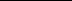 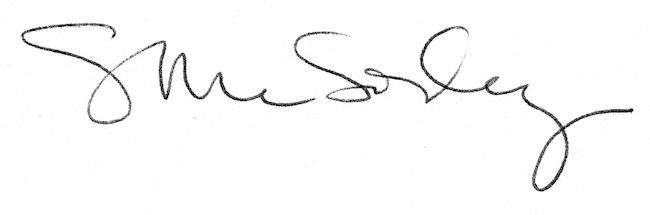 